Mieszkania "Na Koszutce" - zamieszkaj w Katowicach!Jeśli rozglądasz się za nieruchomością w Katowicach, koniecznie dowiedz się więcej o mieszkaniach "Na Koszutce".Nowoczesne mieszkania „Na Koszutce” - poznaj bliżej inwestycjęPlanujesz zakup mieszkania na terenie Katowic? Doskonale wiemy, jak trudny jest proces wyboru tego idealnego mieszkania. Kupno własnej nieruchomości to duża inwestycja, którą warto dobrze przemyśleć, rozważając wszystkie dostępne możliwości. W poniższym artykule chcemy przybliżyć ci mieszkania „Na Koszutce”, od dewelopera Wawel Service. To nowoczesne i funkcjonalne osiedle w bezpiecznej dzielnicy. Czytaj dalej, aby dowiedzieć się więcej!Dobry wybór dla każdego Pora na nieco więcej szczegółów! Mieszkania „Na Koszutce” to inwestycja, która powstanie na ulicy Słonecznej 1, a termin oddania mieszkań do użytku to IV kwartał 2023 roku. Ta inwestycja to nowoczesne osiedle, składające się z aż 145 mieszkań o różnych metrażach. Idealne gniazdko dla siebie znajdą tutaj zarówno osoby poszukujące kawalerki, jak i pary, czy rodziny z dziećmi zainteresowane większymi metrażami. Powierzchnie mieszkań w tej inwestycji wynoszą od 25 do 85 m2. 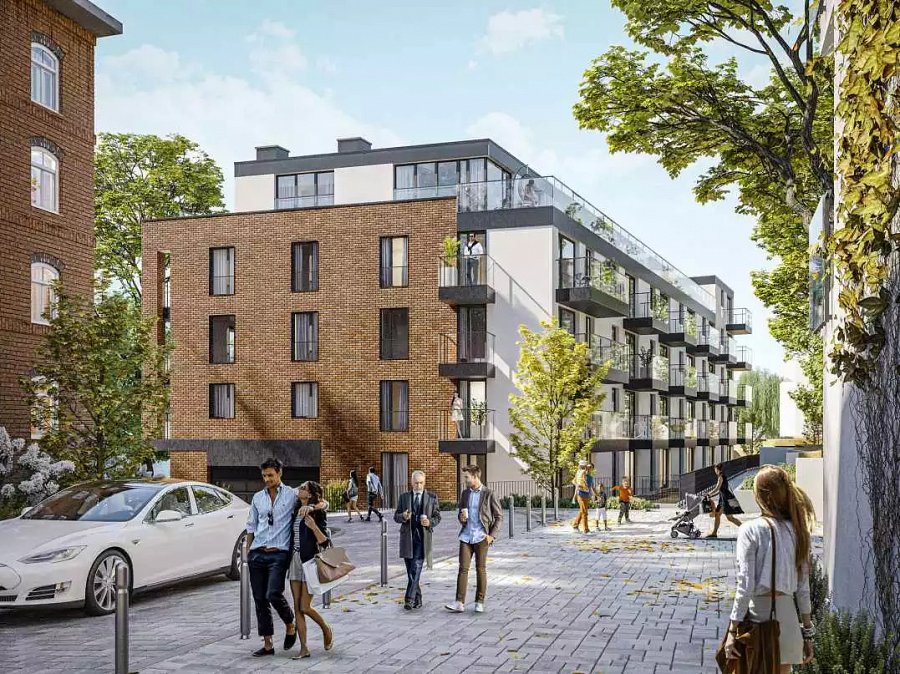 Mieszkania „Na Koszutce” - postaw na funkcjonalne osiedleZaledwie dwie minuty od pętli tramwajowej, trzy minuty pieszo do Lidla, a przy tym bliskie sąsiedztwo zieleni - taka okolica sprawia, że mieszkania „Na Koszutce” są doskonałym miejscem do życia. Z jednej strony, mała odległość do hali widowiskowej Spodek daje możliwości uczestniczenia w ciekawych wydarzeniach kulturalnych. Z drugiej strony, mieszkańcy będą mieli do dyspozycji tereny zielone, idealne do spacerów i relaksu. Dodatkowo, bliskość sklepów i komunikacji miejskiej, będą dodatkowym udogodnieniem w codziennym życiu. 